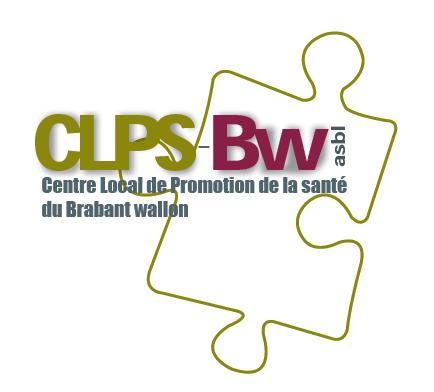 Complément au rapport d’activitésPoint Appui EVRAS au Centre Local de Promotion de la Santé du Brabant wallon					Septembre 2015 - Décembre 2015Travail mené de septembre à décembre 2015 dans le cadre des différentes missions:Articuler et concerter aux différents niveaux territoriauxAfin de réfléchir l'implémentation « générale » des Points d’Appui EVRAS, plusieurs rencontres ont été organisées à l’automne 2015 :Rencontre du Cabinet de la Santé de la Région wallonne le  15 septembre 2015Cette rencontre a permis de présenter les résultats de l'évaluation des Points d’Appui, et d’échanger autour d’aspects plus administratifs.Rencontre avec le cabinet de l’enseignement Cette rencontre, qui a eu lieu le 25 septembre 2015, a permis de présenter les premiers résultats de l’état des lieux des besoins, d’échanger autour de l'évaluation des points d'appui et de l’accompagnement des projets en lien au harcèlement dans les écoles.Le rapport précédent, « Etat des lieux des ressources en matière d’EVRAS dans l’enseignement secondaire sur le territoire de la Fédération Wallonie Bruxelles » et le « Catalogue d’outils pédagogiques Education à la vie relationnelle, affective et sexuelle (EVRAS) » avaient été présentés au cabinet au mois de juin.Différentes rencontres de groupes de travail constitués de chargés de projets et/ou coordinateurs des CLPSCes rencontres ont permisDe préparer la présentation de l’état des lieux des besoins au cabinet de l’enseignement.
De terminer l’analyse des résultats et rédiger le rapport de l’état des lieux des besoins qui sera terminé au printemps 2016.De réaliser une note « état de la situation et recommandations » (voir en annexe) concernant la promotion de la santé auprès des jeunes, à l’attention des décideurs. Cette note a été réalisée au départ de l’évaluation des points d’appui et de l’état des lieux des besoins des écoles en matière d’EVRAS et propose 12 recommandations en matière de promotion de la santé dans les écoles. Collaboration avec la Fédération Laïque des plannings familiauxUne rencontre et plusieurs échanges mails et téléphoniques avec la Fédération Laïque des plannings familiaux a permis de préparer le temps de rencontre du 13 octobre autour du dispositif des cellules EVRAS et de l’implémentation de l’EVRAS dans les écoles (voir plus bas).Réaliser un état des lieux des ressources EVRAS et des besoins des écoles en matière d'EVRASLa réalisation d’un état des lieux des besoins des écoles en matière d’EVRASAfin de donner suite à ce premier rapport sur ‘l’état des lieux des ressources’, un second groupe de travail interclps s’est attaché depuis décembre 2014 à la réflexion concernant la réalisation d’un état des lieux des besoins. L’automne 2015 a permis de terminer l’analyse des résultats, et de commencer la rédaction du rapport.Ce rapport permettra une lecture des résultats par type d’acteur (éducateurs, directions, enseignants, PSE/PMS), mais également une analyse plus transversale. Il est en cours de finalisation et verra le jour printemps 2016. Ce rapport sera mis en page et diffusé, avec le premier rapport, tant au niveau de la Région wallonne qu’au niveau local.Mettre à disposition des acteurs de terrain (acteurs locaux, écoles et autres milieux de vie des enfants et des jeunes) des ressources : outils pédagogiques et méthodologiques, campagnes, répertoires, formations, animations, etc.Diffusion d’une brochure EVRASLa brochure réalisée par la plateforme liégeoise de promotion de la santé « L’éducation à la vie relationnelle, affective et sexuelle à l’école » a été diffusée lors des accompagnements, et en particulier lors du temps de rencontre autour des cellules EVRAS (voir plus bas).La diffusion du « Catalogue d’outils pédagogiques Education à la vie relationnelle, affective et sexuelle (EVRAS) » Ce catalogue a été réalisé par l’« Inter-docs », réseau des documentalistes des CLPS, dans le cadre des missions des points d’appui EVRAS et est présenté dans le rapport ci-joint.De septembre à décembre, ce catalogue a été diffusé lors des accompagnements et du temps de rencontre du 13 octobre autour des cellules EVRAS. Les acteurs de l’EVRAS sont très intéressés par cet outil.Les newsletters – la base de données Projets PartagésEn septembre 2015, une newsletter a été envoyée par le CLPS-Bw à l’ensemble des acteurs brabançons. Elle a permis d’informer les acteurs du temps de rencontre autour des Cellules EVRAS du 13 octobre, ainsi que de l’évaluation du projet autour du harcèlement à l’école mené en partenariat par l’université de Mons et le CLPS-Bw, et auquel de nombreuses écoles du Brabant wallon participent.La newsletter de janvier verra mettre en avant via la base de données Projets Partagés un projet EVRAS mené dans une école de Perwez. Le travail de collecte d’information et de rédaction a été réalisé en décembre.Sensibiliser et encourager la mise en œuvre de l’EVRAS dans les écoles et dans les différents milieux de vie via :Projet Gare du 1er décembre 2015Tout comme les années précédentes, des évènements autour du projet de prévention du sida dans les gares ont eu lieu autour du 1er décembre. Ce projet « gares » est développé en concertation avec la Mutualité chrétienne du Brabant wallon (Infor-Santé) et à l’initiative de la Plate-forme Prévention Sida. Les navetteurs de plusieurs gares (train ou bus) brabançonnes ont bénéficié d’une sensibilisation autour de la prévention du SIDA/IST par différents plannings et associations. Malheureusement, cette année, la SNCB a refusé certaines autorisations, ce qui n’a pas permis un déploiement optimal du projet.Une évaluation du projet sera réalisée en fin de semestre.Au-delà de l’information dans le « Sida-news » et sur le site du CLPS-Bw, un communiqué de presse (voir en annexe) a été réalisé, ainsi qu’une interview du CLPS-Bw par la télévision locale concernant cette journée du 1er décembre.Relevé des demandes De janvier à décembre 2015, 54 demandes ont été reçues par le PA EVRAS sur la vie affective et sexuelle. D’autres demandes classées dans « santé mentale » concernent également les questions relationnelles liées à l’EVRAS et ne sont pas comptabilisées.Matinée d’échanges sur le dispositif des cellules EVRAS dans les écoles Le 13 octobre a eu lieu une matinée d’échanges autour du dispositif des cellules EVRAS dans les écoles.En effet, la mise en place de la généralisation de l’Education à la Vie Relationnelle, Affective et Sexuelle (EVRAS) dans les écoles pose de nombreuses questions aux acteurs. Afin de réfléchir à la manière d’implémenter l’EVRAS dans les écoles et/ou dans le projet d’établissement, une matinée d’échanges a eu lieu le mardi 13 octobre. Elle a permis une présentation du dispositif des cellules EVRAS, par Catherine Vanesse de la Fédération laïque des centres de planning familial, puis des échanges sur les avantages et difficultés liés à ce dispositif, sur les freins et facilitants à l’implémentation de l’EVRAS dans les écoles et les possibilités pour les équipes de mettre en place des dispositifs de ce type dans les écoles.36 personnes venant de l’est, du centre et de l’ouest du Bw étaient présentes : 17 personnes des CPMS, 5 personnes des PSE, 11 personnes des plannings. La majorité des plannings et CPMS du Brabant wallon y étaient donc représentés.Le succès de cette rencontre témoigne de l’importance pour les acteurs de s’informer et échanger autour de l’implémentation de l’EVRAS dans les écoles. Plusieurs pistes en ont émergé. En particulier, celle de renforcer les collaborations et conventions entre acteurs intervenant dans l’école. Une rencontre sera organisée par le CLPS-Bw en mars 2016 afin d’y donner suite.